APSTIPRINĀTS:ar iepirkuma komisijas 2020.gada 7.oktobrasēdes protokolu Nr.9VAS “Latvijas dzelzceļš”Atklātā konkursa„Dzelzceļa pasažieru infrastruktūras modernizācija: būvniecība”(iepirkuma identifikācijas Nr. LDZ 2020/5-IB)SKAIDROJUMS Nr.13Nr.p.k.JautājumiAtbildes1.Pamatojoties uz Pasūtītāja prasībām, kas norādītas iepirkuma dokumentā “II SĒJUMS  Kopējās prasības būvniecībai visās stacijās” un to, ka neviens no punktā 2.1. minētajiem dokumentiem to nenosaka, lūdzam Pasūtītājam sniegt detalizētāku informāciju par nepieciešamajiem izmēriem prasību punkta 2.5. “Platformas sānu malas vidusdaļa visā tās garumā ir jāizbūvē pakāpiena formā, lai tehniskie darbinieki nepieciešamības gadījumā varētu izmantot šo pakāpienu un operatīvi atstāt sliežu ceļa zonu:” izpildei.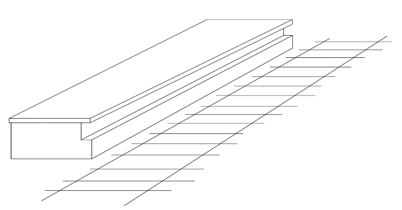 Attēls nr.1 Pakāpiens platformas sānu malā Lūdzam precizēt:Pakāpiena dziļumu; Vai pakāpiena malai ir jābūt vertikāli pielīdzinātai platformas augšējai malai, vai tam ir jābūt iedziļinātam attiecībā pret platformas malu un ja jā, tad cik cm; Lūdzam apstiprināt, ka pakāpiena virsmai jābūt perona sānu malas viduslīnijas augstumā. Precizējam, ka pakāpienam platformas sānu malā ir jābūt vismaz ar 10cm dziļumu;Apstiprinām, ka pakāpiena malai ir jābūt vertikāli pielīdzinātai platformas augšējai malai;3) Apstiprinām, ka pakāpiena virsmai jābūt platformas sānu malas viduslīnijas augstumā.2.Lūdzam Pasūtītājam precizēt LVS 448 1.pielikuma attēla “Malas platformas principiālā shēma” nepieciešamo attālumu, kas atzīmēts zemāk redzamajā attēlā, papildus norādot, vai tas ir kaut kādā veidā saistīts ar dzelzceļa sliežu ceļa uzturēšanas darbiem un vai papildu Pasūtītāja prasība par pakāpiena izbūvi platformas malā neietekmēs/netraucēs uzturēšanas darbiem, piemēram, mehanizētiem balasta tīrīšanas darbiem.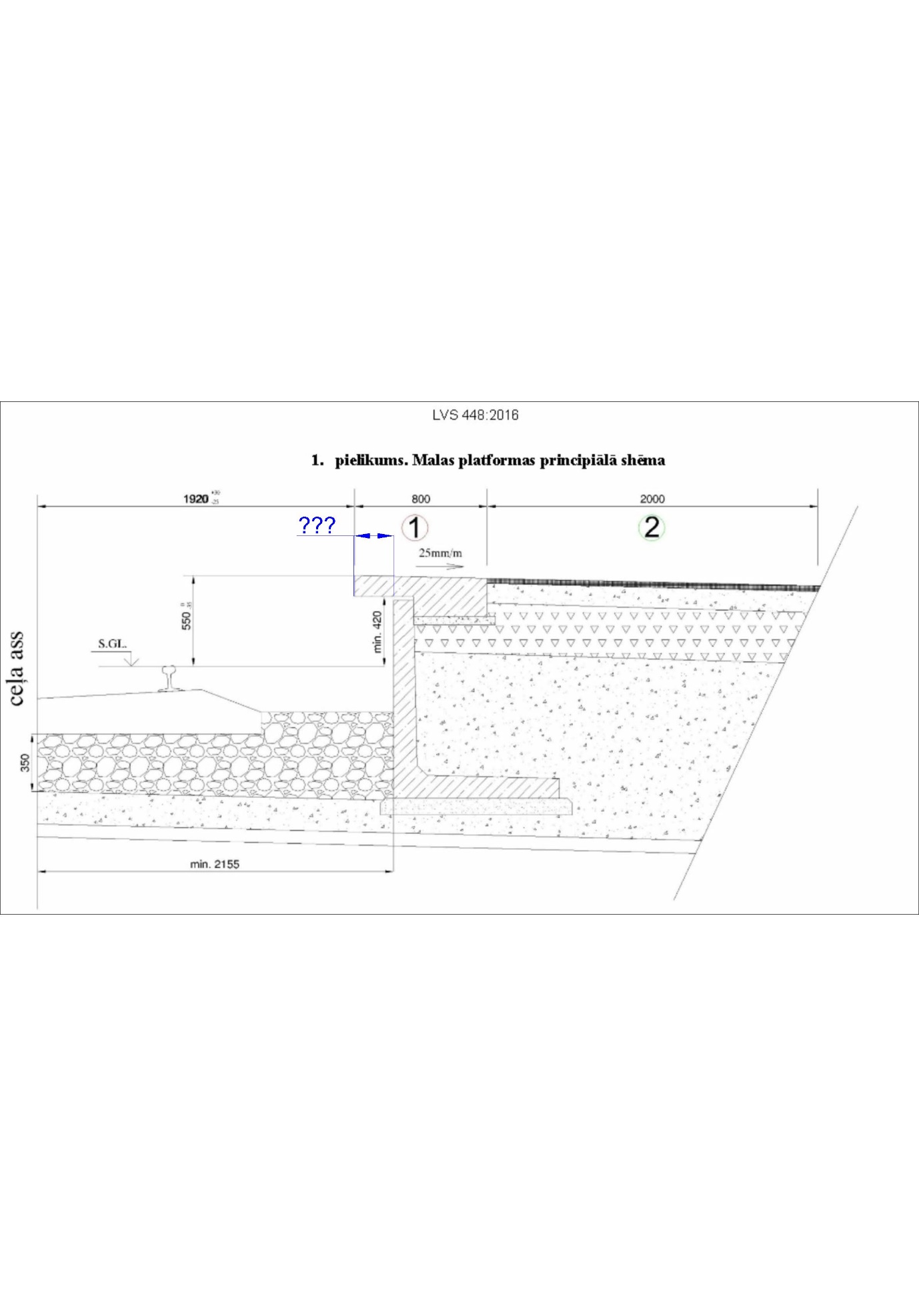 Skaidrojam, ka pretendents var piedāvāt citu platformas konstruktīvo risinājumu, nekā norādīts LVS 448 1.pielikuma attēlā “Malas platformas principiālā shēma”, bet ievērojot spēkā esošajos standartos noteikto. Izvirzot prasību par pakāpiena izbūvi platformas malā, pasūtītājs ņēma vērā veicamos uzturēšanas darbus.